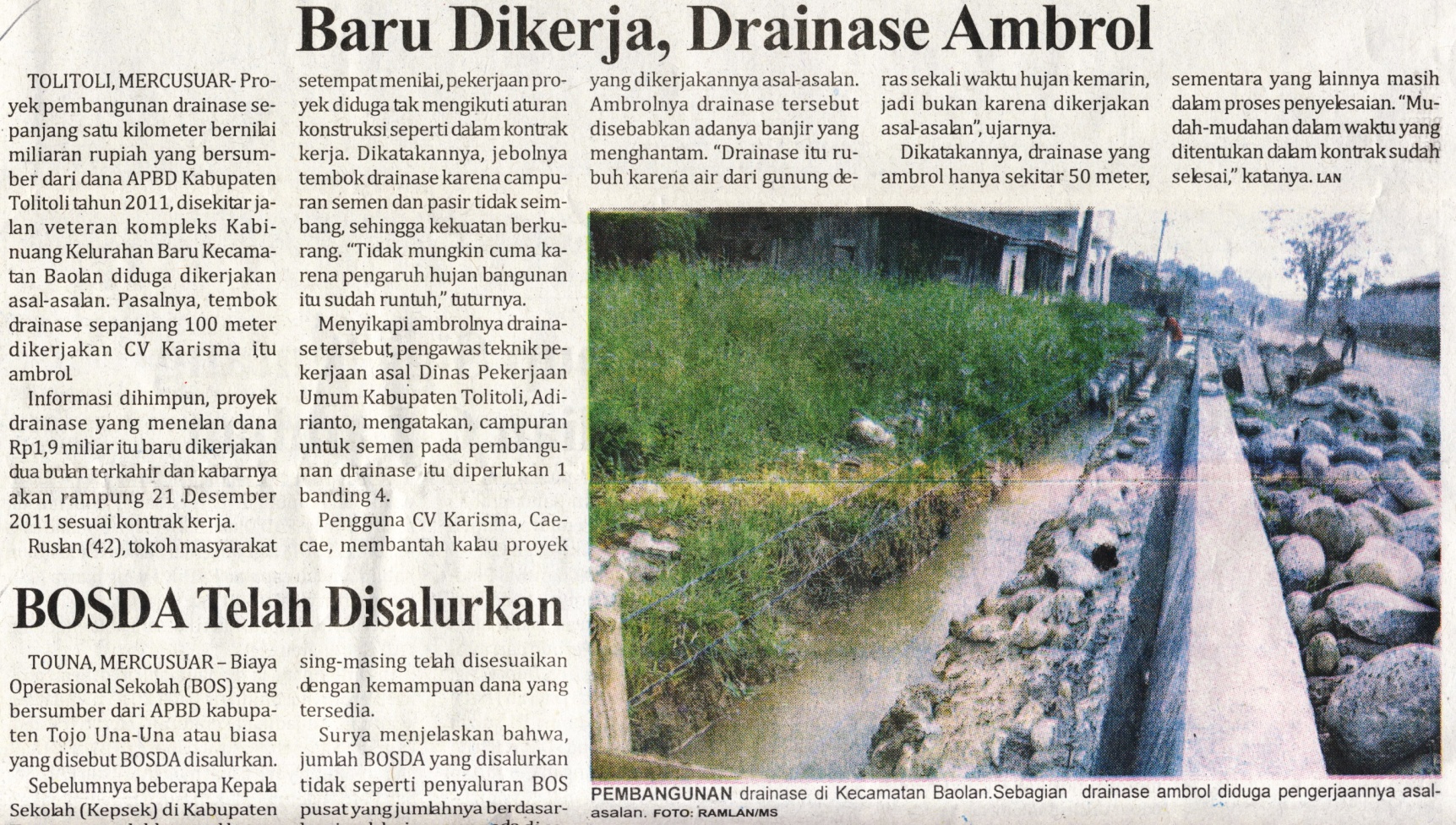 Harian:Mercusuar KasubaudSulteng  IHari, tanggal:Kamis 27 Oktober 2011KasubaudSulteng  IKeterangan:Halaman 8 Kolom  2-6KasubaudSulteng  IEntitas:TolitoliKasubaudSulteng  I